«Утверждаю» Зав.кафедрой госпитальной терапии, д.м.н., доцент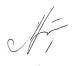 Л.Н. Шилова«06» 02. 2024 г.График распределения студентов 3 курса по преподавателям по практике«ПРОИЗВОДСТВЕННАЯ ПРАКТИКА: ПРАКТИКА ДИАГНОСТИЧЕСКОГО ПРОФИЛЯ» в 2023-2024 уч.г.№ группы (росс.)№ группы (р/яз)№ группы (анг)Преподаватель1,2,329, 30Трубенко Ю.А.4,53143Черкесова Е.Г.6,7,83244Емельянов Н.И.9,1033,33А45Бондаренко Е.А.11,12,1334,34А 46Королик О.Д.14,15,1635,35А 47Коренская Е.Г.173648Спицина С.С.18,19,2036А,3749Красильников А.Н.21,223850Левкина М.В.123,24,2539,4051Тарасова Д.Д.126,27,2841,4252Александров В.А.